AANVRAAGFORMULIER KEUNST EN KULTUER – TONEELVERENIGINGEN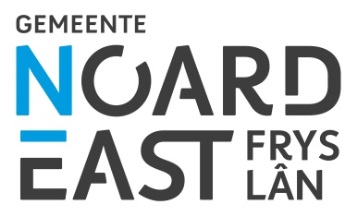 JAARLIJKSE SUBSIDIE 2025De gemeente Noardeast-Fryslân heeft onderstaande gegevens nodig om uw subsidieaanvraag in behandeling te kunnen nemen.Het ingevulde formulier kunt u mailen naar : info@noardeast-fryslan.nl of per post sturen naar:Burgemeester en wethouders van Noardeast-FryslânPostbus 19100 AA Dokkum Formulier indienen vóór 1 juni 2024.Alleen volledig ingevulde en ondertekende formulieren worden in behandeling genomen.Basisgegevens  Ondertekening Door ondertekening verklaart de aanvrager:Dit aanvraagformulier naar waarheid is ingevuld.Dat de personeelsleden, vrijwilligers en anderen, die uit hoofde van hun functie bij het uitvoeren van de activiteiten, waarvoor subsidie wordt aangevraagd, in contact komen met personen onder de 16 jaar, beschikken over een recente Verklaring omtrent het Gedrag.  Dat hij voldoet aan de voorwaarden gesteld in artikel 3.1 van de subsidieregeling Keunst en Kultuer Noardeast-Fryslân 2024 ter uitvoering van de Algemene Subsidieverordening gemeente Noardeast-Fryslân. Plaats:	Datum:	Namens het bestuur, Handtekening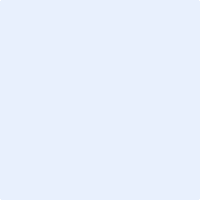 Tip voor digitale handtekening: Zet uw handtekening op een vel papier en maak hier een foto van met uw telefoon, sla dit bestand op, daarna kunt u deze foto hier uploaden.Naam:		Functie :	* Digitale beschikking via email:Wij zijn overgestapt van papieren naar digitale beschikkingen. Daarom ontvangt u voortaan een digitale beschikking op het emailadres dat u heeft ingevuld op dit aanvraagformulier. Naam organisatieKvK nummerContactpersoonAdresPostcode en WoonplaatsTelefoonnummerE-mail*Rekeningnummer